Name: ______________	     Student Self-Assessment Core Competencies Read each statement below.  Circle one of J K L  Take your time. PERSONAL / SOCIAL 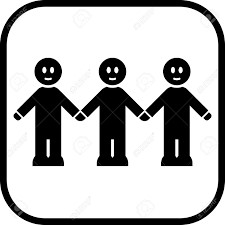 PERSONAL / SOCIAL J K L I am kind, I can show respect, kindness and support to others. J K L I can solve problems in a peaceful way and ask for help when I need it. J K L I can participate in activities to improve the classroom, school, community or natural world. J K L I can describe who I am and my positive qualities and strengths. J K L I can tell you about the people, places and things that are important to me.  J K L I can describe my family and community.  J K L I can make choices that keep me happy, healthy and safe.  J K L I can use strategies to manage my emotions.    COMMUNICATION 	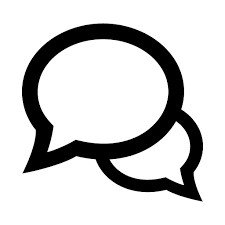 COMMUNICATION 	COMMUNICATION 	J K L I can listen to others. I can listen to others. J K L I can share my ideas and questions. I can share my ideas and questions. J K L I can work together during group activities. I can work together during group activities. J K L I can reflect on my learning. I can reflect on my learning. CRITICAL THINKING 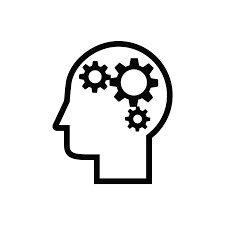 CRITICAL THINKING CRITICAL THINKING J K L I can get ideas when I explore and ask questions. I can get ideas when I explore and ask questions. J K L I can try different ways of doing things. I can try different ways of doing things. CREATIVE THINKING 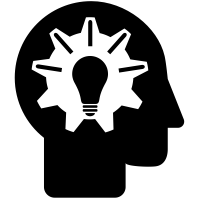 CREATIVE THINKING CREATIVE THINKING J K L I can get ideas (by exploring and play) and build on other’s ideas to create new things. I can get ideas (by exploring and play) and build on other’s ideas to create new things. J K L I can try a new idea when something doesn’t work; sometimes it takes a few tries. I can try a new idea when something doesn’t work; sometimes it takes a few tries. 